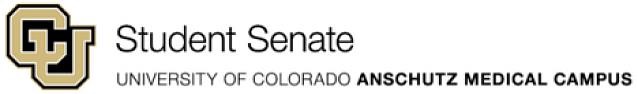 General Senate Meeting Agenda Monday, March 13, 2023 CU Anschutz – Education 2 – North 1107 5:00 pm – 7:00 pm Opening (5:00) Call to OrderWelcome AttendanceApproval of QuorumApproved (6 out 10 programs, PA on spring break)Approval of MinutesApprovedGeorgia Brandau – Funding Information PresentationFundraising help through CUhttps://www.cuanschutz.edu/offices/advancement/give-now/crowdfundingGiving day is April 13thgiving.cu.edu/gofurthertogetherAnnouncementsCarl's Dad Joke of the DayCarl told a story about scuba diving with sharksCarl told another story about bicyclesDedicated 10 minutes for senators to nominate peers/advisors for the student excellence awardshttps://www.cuanschutz.edu/student/campus-life/senate/excellence-awardsReports President – Nick D. Committee Membership Meetinghttps://forms.office.com/Pages/ResponsePage.aspx?id=yjczVhelGkKq4BqltBT9fwP8QmabNehCrnaNlGidK4dUM1hOSEM3WE9CREFJOUVJSUlQMzZYNU8zWiQlQCN0PWcuGreat work with WinterfestVice-President – Gamlet O. Food pantryTwo students were hired to maintain the pantryUsually they run out during a short time, now it is going to be opened for a more limited timeWe were able to fund a request for Women’s Dental Club$4400 remining in fundingVice-President of Finance – Sierra L.Vice-President of JEDI – Kevin P. EmpowerCU, Reproductive Justice Event, March 20th 5:30-6:30New space set upSoft launch April 12thVice-President of Communication – Jeffrey O.Senate specific Instagram, Marissa V is joining the Social Media committeeInstagram handle is: CUAMCSSNew folder in Teams for PhotosSchool ReportsPHPublic Health Week Coming Up, more details to comeSOM4th years just got the letter on if they matchedFriday is Match DayPharmacyFundraiser at Doghouse in Northfield, March 15thAmerican foodGood drinksCommitteesWoodgrain (Grace)Meeting happened with John and JoeHours might change (maybe 7-2)Not willing to change pricesAnother meeting probably at T-StreetWinterfestLocation ended up being less than idealApproximately 28 people cameMaybe do a bus next yearArapahoe Basin Beach is an option for next yearFood was good, would use catering againClosing report requested from NickFirst BloomHappening next week (Monday)Meeting Friday to address last minute detailsPaint and Sip is fullMocktailsStop by for a plantDo we need to collect data on who is coming?Katelyn will follow up on food, CU Health has been slowAward ceremonyNominations close on the 23rdJan is the keynote speakerFaculty has been invitedHelium balloonsConcert planningWorking with DJSeed packet distributionRecently featured in documentary directed by Leonardo DiCaprioApril 19th, 26th, May 3rd Meeting WednesdayWebsite committeeYearlong timeslots for keynote eventsTab for minutesStudent AwarenessCommittee meeting soonWant to plan for next fallNew Member Orientation committeeEmail Grace if you want to joinNew Business – Nick D.Student Census UpdateFinal reviews together next meetingCommittee Membership SurveyFill out the surveySummer Meeting PlanningWe are trying to elect the executive committee before summerOpen FloorCarl- We have been approved to put larger posters up in the stairwellsKatelyn- Can we talk about the budget for fall events at an upcoming meeting?Whoever is running the social media needs to sign a form with KatelynPhotographer for award ceremonyCan pay themTemperature is too cold in rooms that Anesthesia Associates useOther students have run into road blocks beforeSenate will attempt to reach out to facilities managementHome base for Anesthesia Associates programBetter home base for Medicine?April 5, bids for Student Health InsuranceWe really want to have a senate presence at thisClosing Final Remarks Inspiration Meeting Adjourned (6:30)